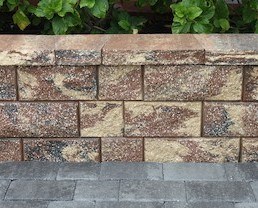 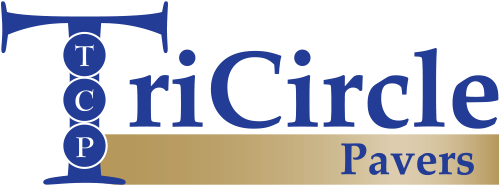 Wall Installation Guide
Cumbria Wall without Geosynthetic ReinforcementCumbria Installation Guide
(without geosynthetic reinforcement)Base Preparation: To start, lay out and mark where you want the front of the retaining wall. Excavate the area by removing all surface vegetation and other organic materials. Dig a base trench the length of the wall and 20 inches wide; the depth of the trench should be 6 inches. Compact the subgrade soil thoroughly and line excavated area with landscape fabric. 

Leveling Pad: Fill the trench with #57 stone to create a leveling pad. Ensure that the gravel is densely compacted using a plate compactor. 

Drainage Pipe Installation: Place a proper drainage pipe to direct water away from the wall. There are different drain pipe installation options, depending on the site conditions. See Figure 1.   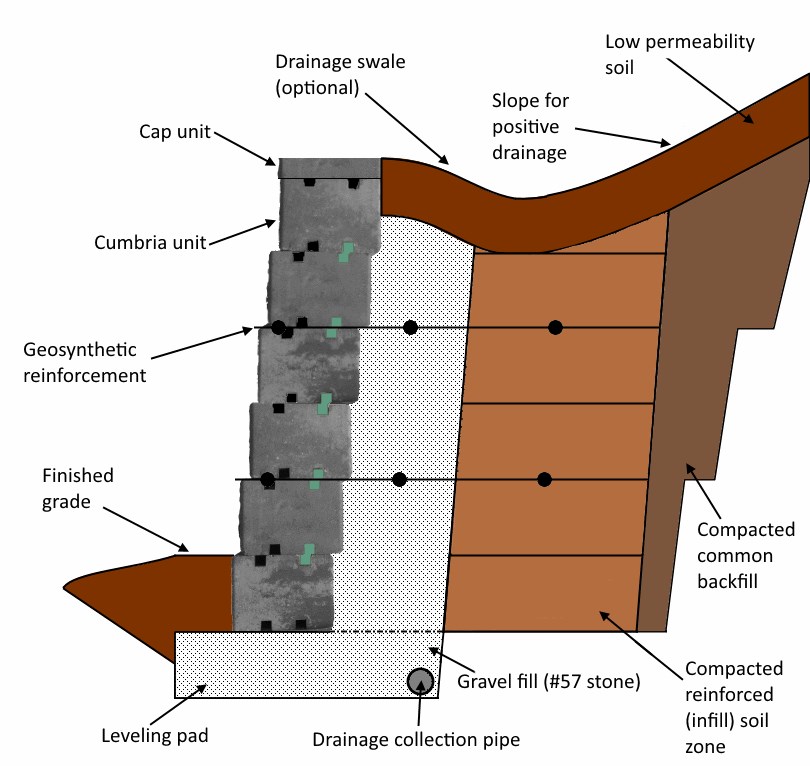 Figure 1 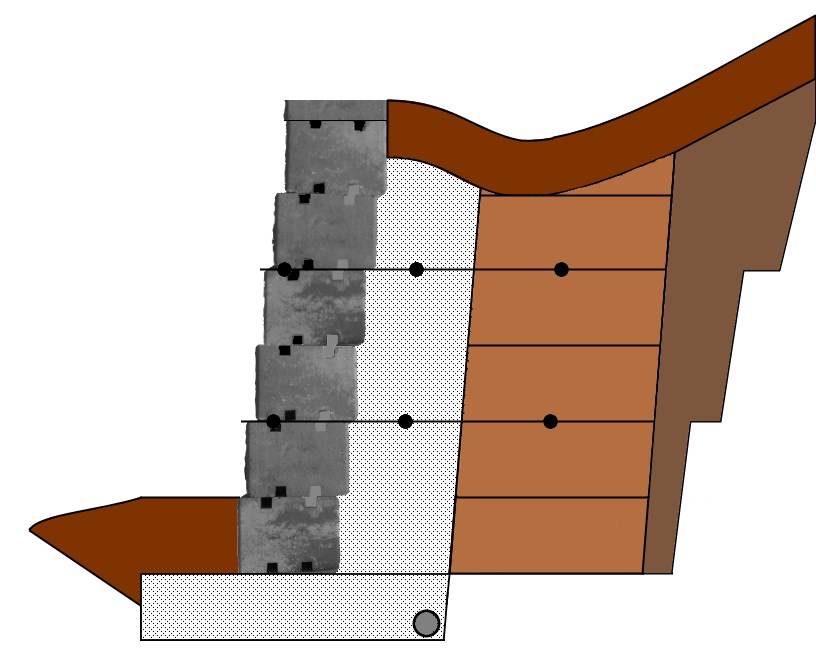 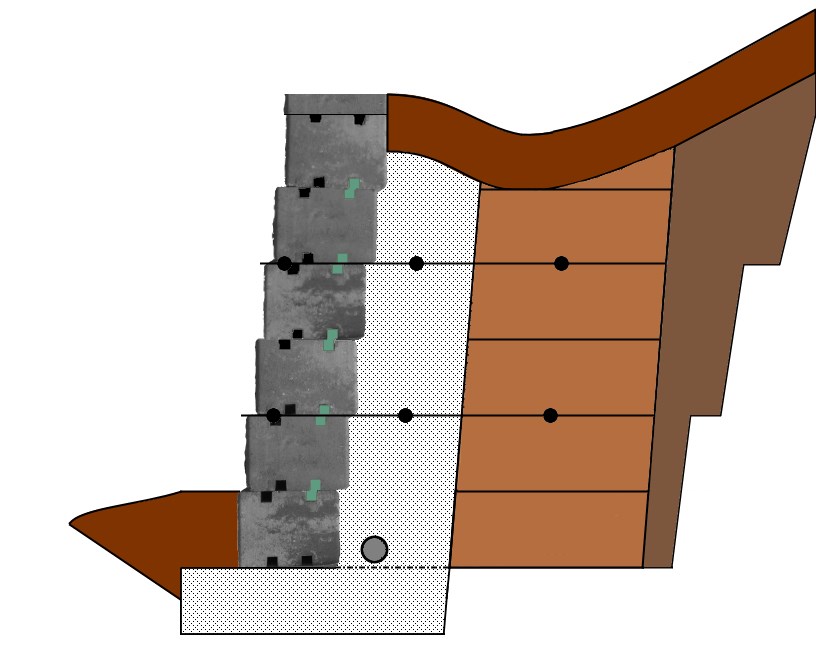 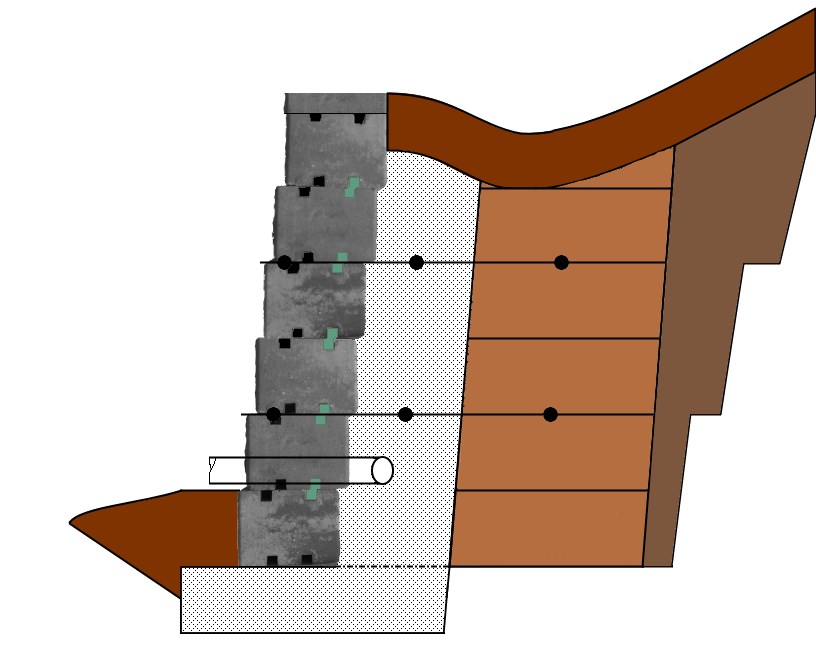 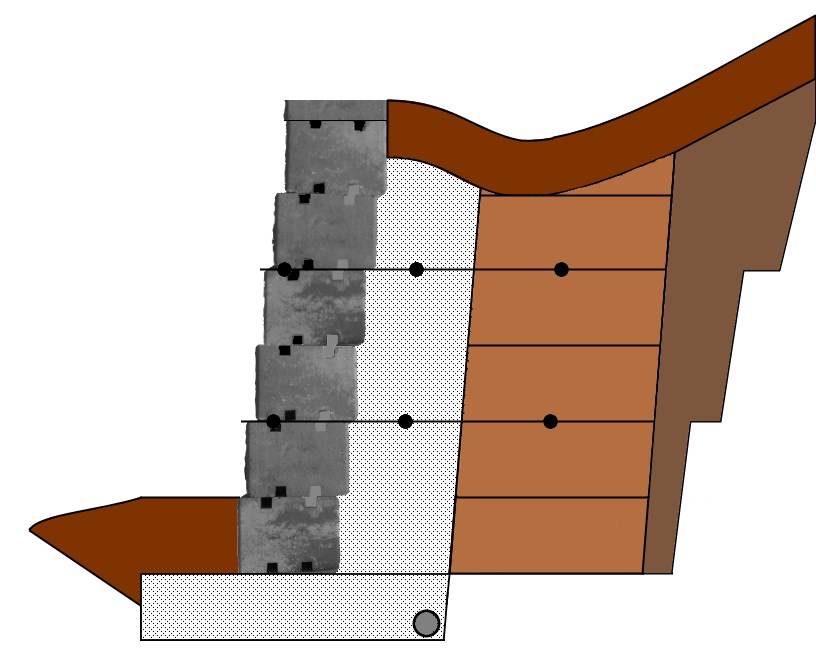 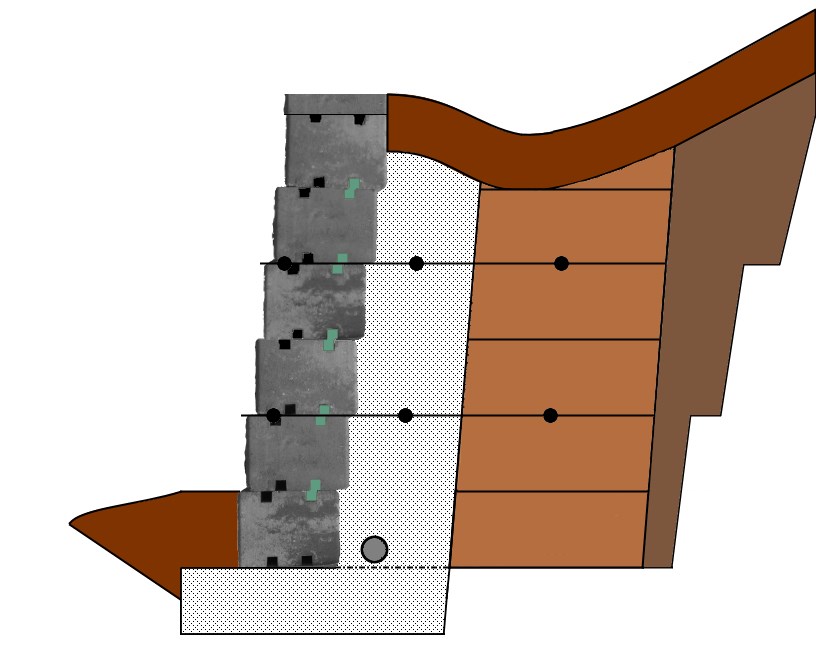 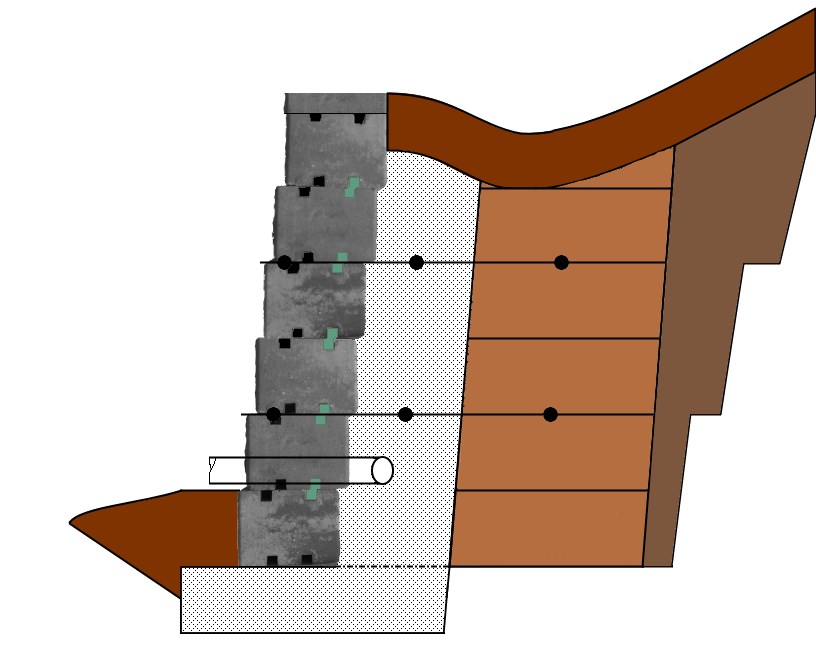 Drain pipe installed in compacted 	                   Drain pipe installed behind first              Drain pipe installed at a higherclean gravel.	        block.	            elevation through the wall face. 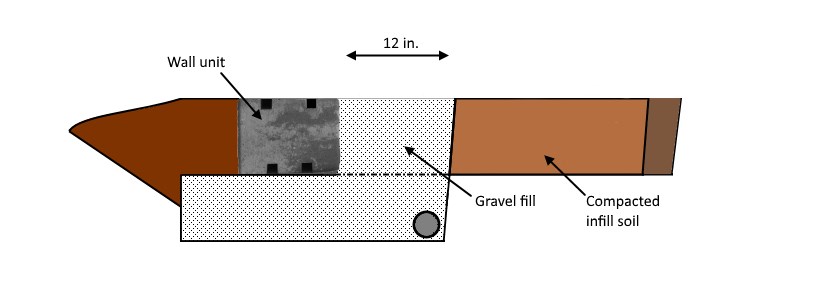 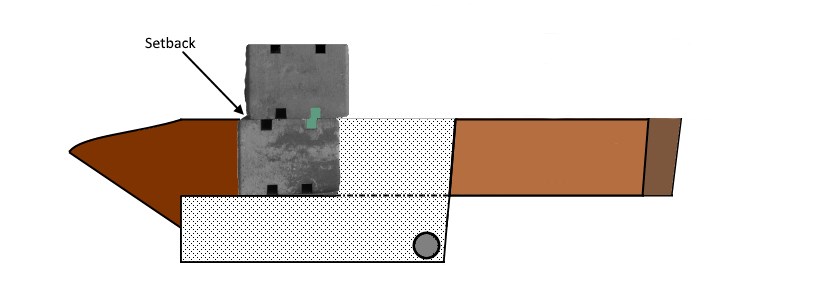 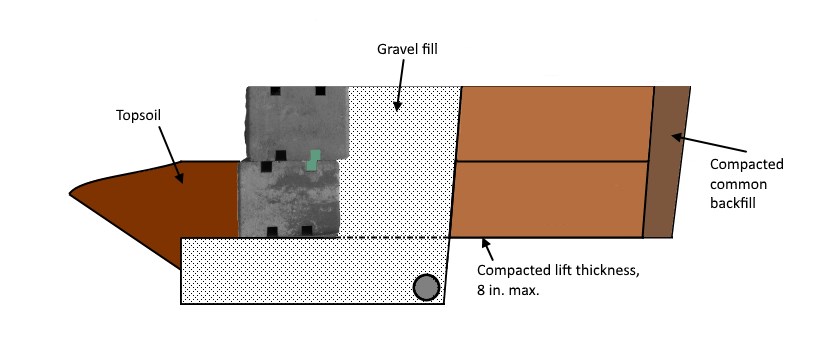 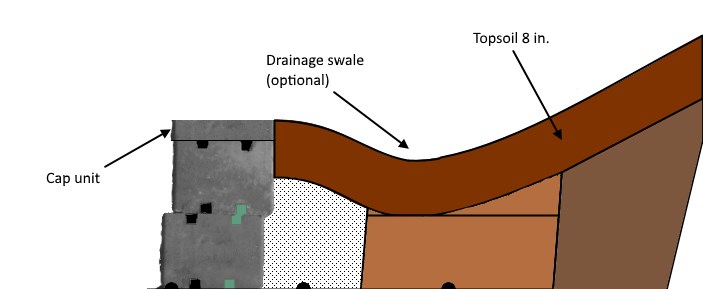 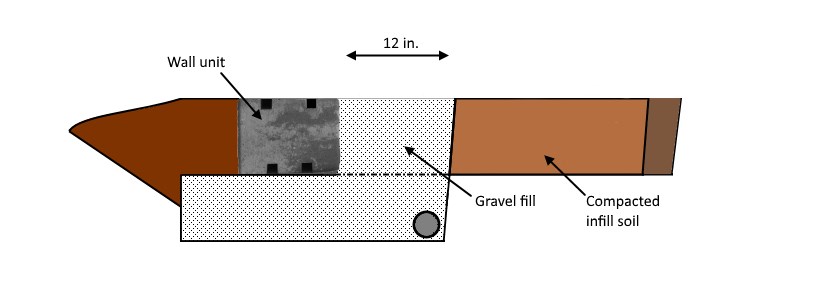 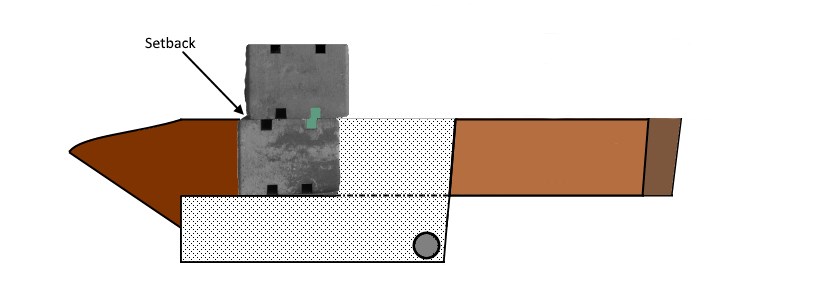 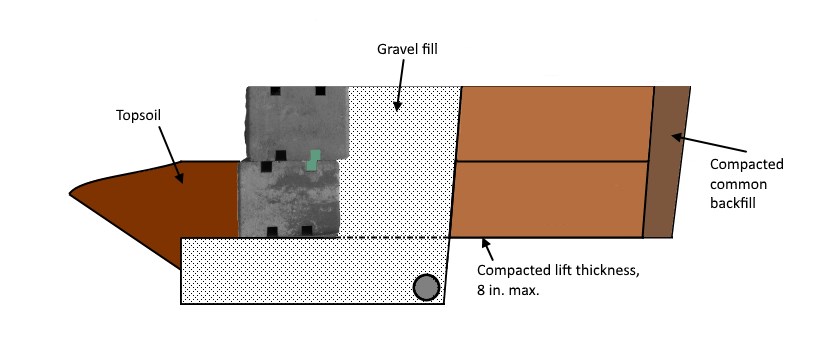 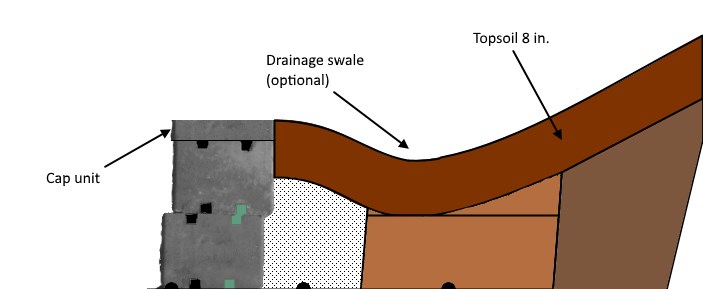 Cumbria Connectors and YouEasy InstallationForget the mess of mortar; connectors make wall installation a breeze. Using connectors instead of mortar means your wall will be easy to modify and have a wide range of design capabilities.Design FlexibilityThe structural design of Cumbria walls paired with the connector system allows you to design and build practically any idea you can create, including curves and corners.Simple ModificationCumbria walls and corners can be easily modified to suit your design needs. These solid units can simply be split on-site, meaning no special blocks are needed.Stability and DurabilityUsing connectors allows Cumbria walls to be stacked in three different ways: setback, stacked, and protruding; giving you the capability to create the most stable wall for your site. Cumbria walls are easily compatible with geosynthetic reinforcement and are solid units to keep your wall standing for a lifetime. Free-draining WallWhile mortaring your wall blocks together inhibits natural drainage through the wall face, using connectors leaves small spaces for water to leave the soil behind your retaining wall. Water and improper drainage is often the cause for wall failure; getting maximum drainage is the goal.Visit us @ www.tricirclepavers.comCumbria WallProtruding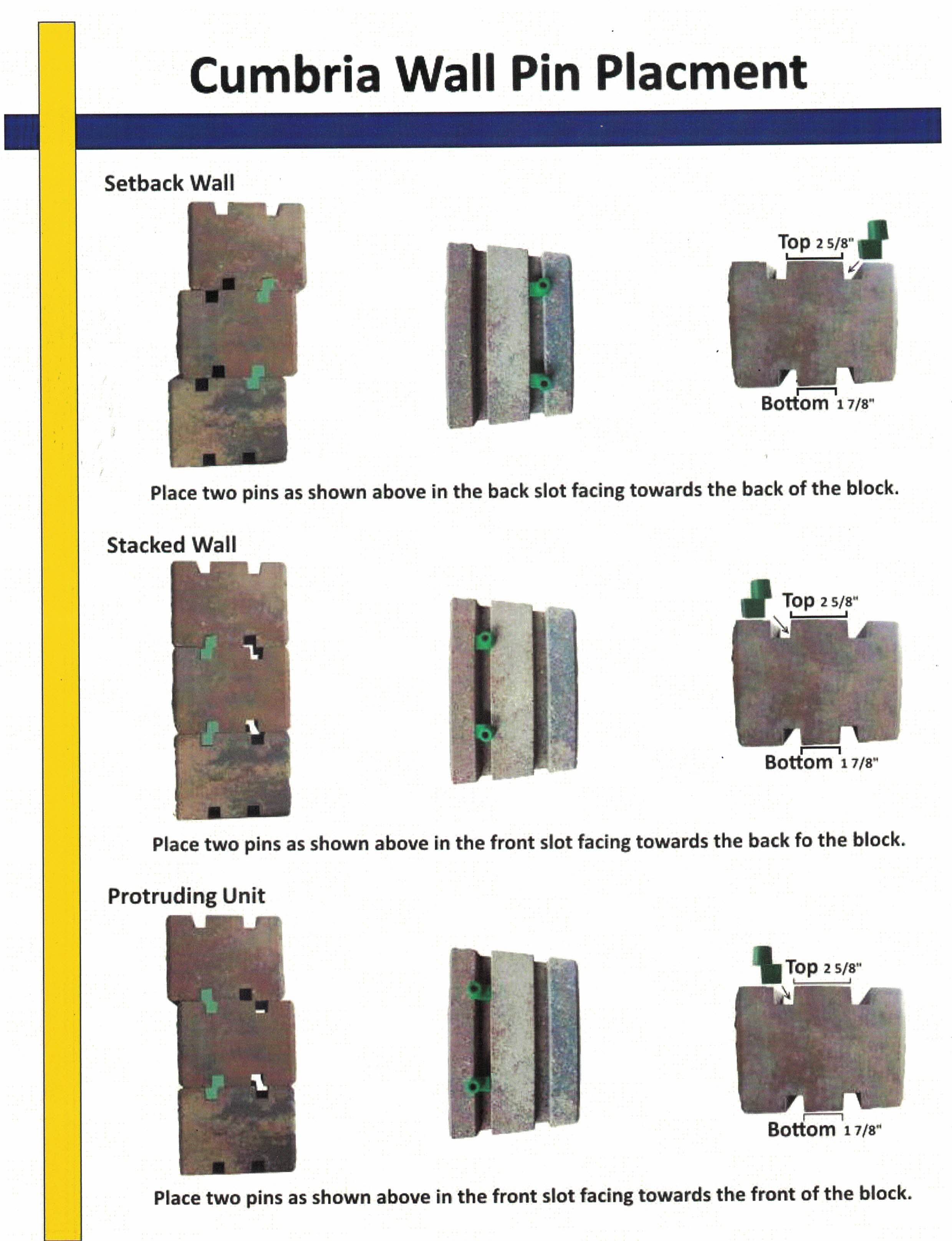 StackedSetbackColors 						     Sizes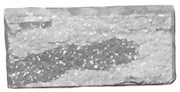 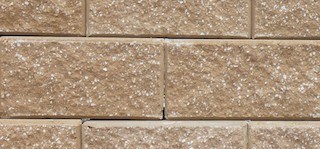 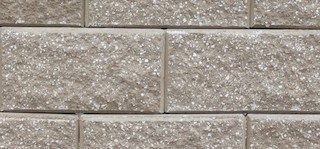 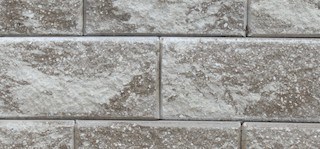 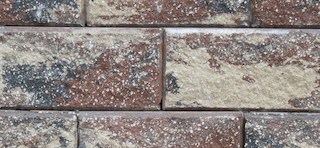 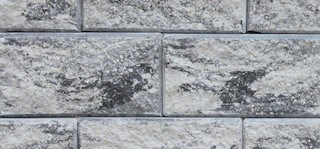 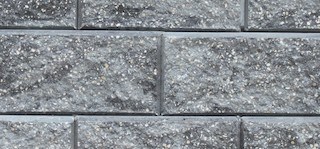 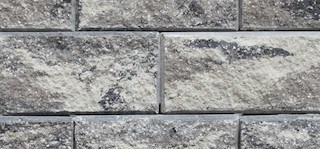 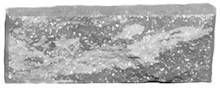 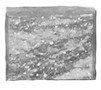 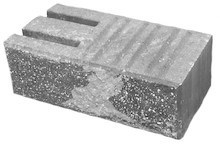 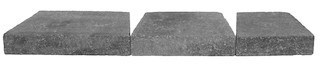 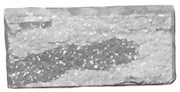 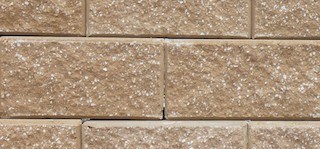 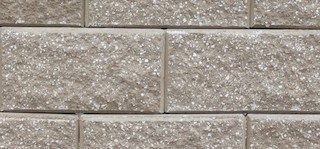 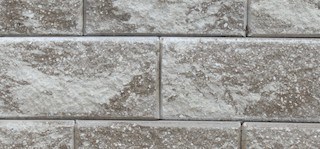 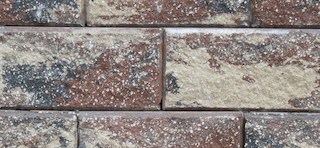 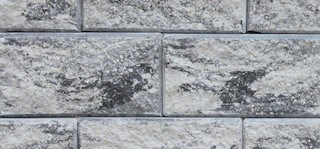 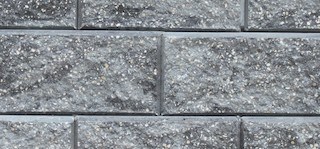 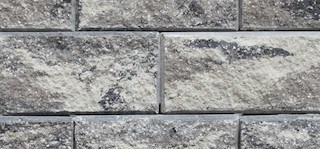 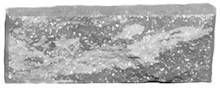 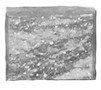 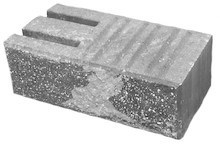 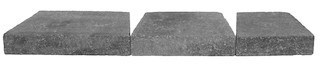 